ЧЕРКАСЬКА МІСЬКА РАДА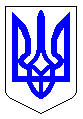 ЧЕРКАСЬКА МІСЬКА РАДАВИКОНАВЧИЙ КОМІТЕТРІШЕННЯВід 10.01.2022 № 18Про  надання дозволу комунальномупідприємству «Черкасиводоканал» Черкаської міської ради на укладання договору, вартість якого перевищує 10% зареєстрованогоСтатутного капіталу підприємства          Відповідно до підпункту 5 пункту «а» ст.30 Закону України «Про місцеве самоврядування в Україні» та вимог п.5.5.1 Статуту комунального підприємства «Черкасиводоканал» Черкаської міської ради, розглянувши звернення КП «Черкасиводоканал» від 09.12.2021 № 5970/04 (вх. № 28302-01-18 від 10.12.2021), з метою забезпечення комунальним підприємством надійної роботи об’єктів водопостачання у 2022 році, виконавчий комітет Черкаської міської радиВИРІШИВ:1. Надати дозвіл комунальному підприємству «Черкасиводоканал» Черкаської міської ради на укладання відповідно до вимог чинного законодавства України договору з комунальним підприємством теплових мереж «Черкаситеплокомуненерго» на послуги з підкачки холодної води (експлуатування систем водопостачання), вартість якого перевищує 10% зареєстрованого Статутного капіталу підприємства.2. Контроль за виконанням рішення покласти на директора департаменту житлово-комунального комплексу Яценка О.О.Міський голова                                                                     Анатолій БОНДАРЕНКО питань ради                                                 І.В. Волошин